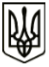 МЕНСЬКА МІСЬКА РАДАВИКОНАВЧИЙ КОМІТЕТПРОЄКТ РІШЕННЯ25 лютого 2022 року                              м. Мена                           №   Про звіт Генерального директора комунального некомерційного підприємства «Менська міська лікарня» Менської міської ради 	Заслухавши звіт Генерального директора КНП «Менська міська лікарня»  про роботу закладу за період  з 01.01.2021 року по 31.12.2021 року, керуючись  ст. 29 Закону  України «Про місцеве самоврядування в Україні», виконавчий комітет Менської міської ради ВИРІШИВ:    	1. Звіт Генерального директора Комунального некомерційного підприємства «Менська міська лікарня» Менської міської ради про діяльність закладу за період з 01.01.2021 року по 31.12.2021 року взяти до відома (додається).2. Генеральному директору Комунального некомерційного підприємства «Менська міська лікарня» Менської міської ради (Разнован Г.І.) :2.1. Продовжити роботу щодо забезпечення надання якісної, доступної  медичної допомоги мешканцям Менської міської територіальної громади.2.2. Забезпечити оприлюднення затвердженого Звіту Генерального директора Комунального некомерційного підприємства «Менська міська лікарня» Менської міської ради про діяльність закладу за 2021 рік на сайті підприємства відповідно до вимог чинного законодавства України.	3.Контроль за виконанням рішення покласти на першого заступника міського голови  О.Л. Неберу.Міський голова                                                                      Геннадій  ПРИМАКОВ